Application for Reimbursement of supplement educational expenses due to COVID 19.  Must be at or below 150% of FPL monthly.“Preventing, Preparing, and Responding to the COVID-19 pandemic.”Section 1 – Household InformationApplicant 1Name	Race and/or Ethnicity	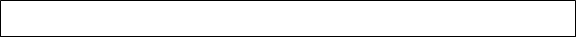 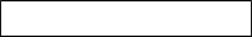 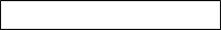 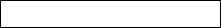 Mailing AddressApplicant 2		Name 		Race and/or Ethnicity	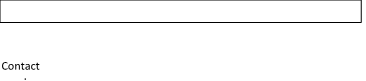 Child 1NameAge	 Gender	                                           Race and/or Ethnicity Child 2NameAge	 Gender	                                                 Race and/or EthnicityChild 3NameAge	 Gender	                                         Race and/or Ethnicity		*You can add more children on a 									    separate piece of paperSection 2 – ExpensesResidential	     Transportation	 ChildcareUtilities (gas, internet, water, etc.)                           Utilities (gas, internet, water, etc.)                           Childcare amount (monthly)Section 4 – Questions	How has the pandemic affected your children’s schooling? What other changes have occurred because of COVID-19? (increase/decrease in hours, children are home more, etc.)Is anyone in your household currenty attending college?    YES     NODo you have internet access?     YES     NOI attest that I am the parent in need of reimbursement for supplemental educational expenses for my child/children.  This is extra supplies, books or other items I paid for in order for my child/children to attend school during the pandemic.  I understand that I can receive one time reimbursement up to $300.00 with a valid receipt per family._________________________________________________		____________________________Signature of Applicant							Date	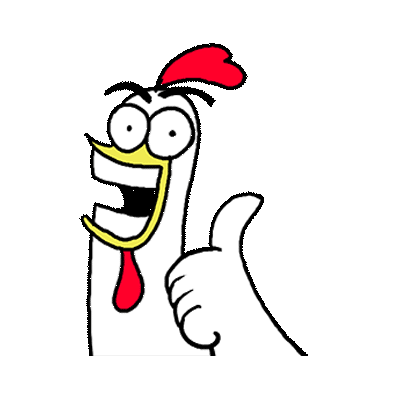 Don’t forget to attach your receipt!City/Town:County:Zip code: